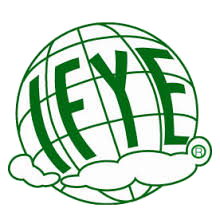 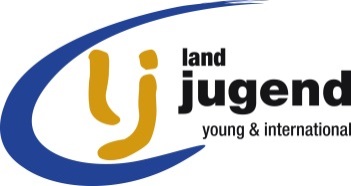 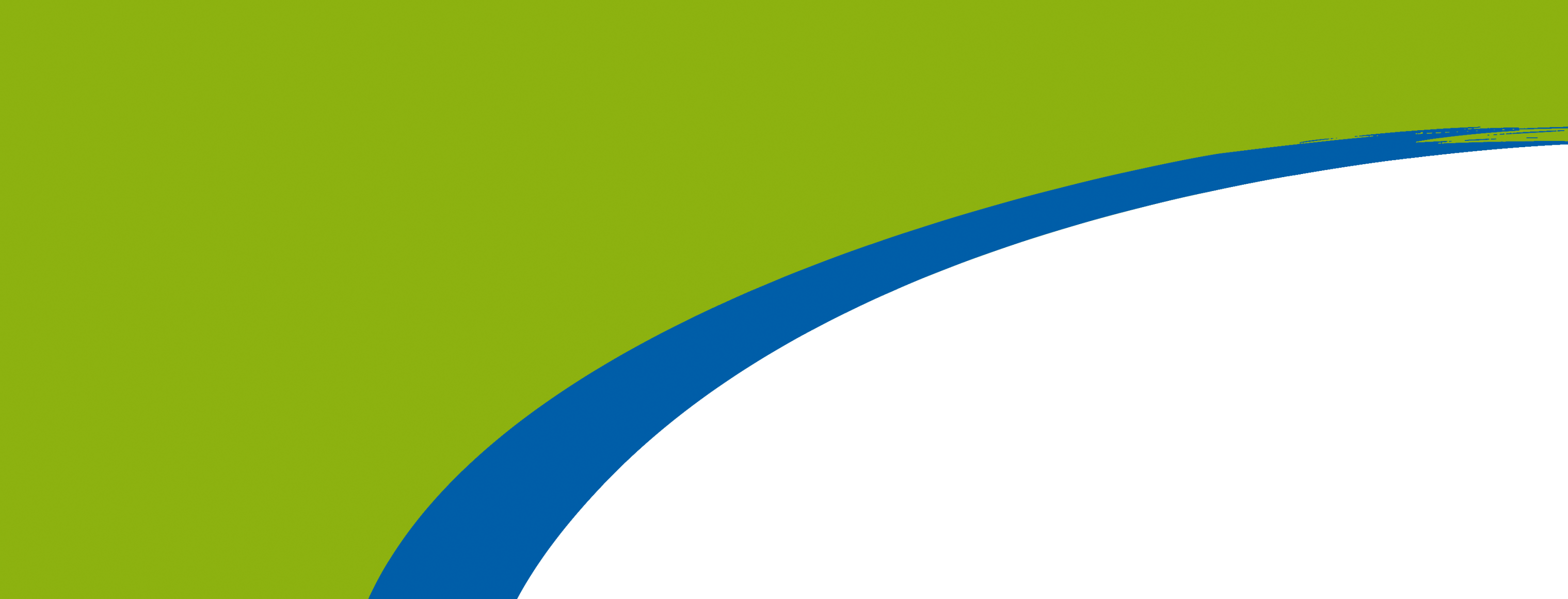 IFYE –LänderblattFolgende Länder stehen für den IFYE Austausch 2020 zur Verfügung.
In einigen IFYE Ländern findet am Anreisetag ein Orientierungsseminar statt, an dem du alle anderen Jugendlichen, die den Sommer als IFYE im Gastland verbringen kennenlernen kannst. Daher Anreisetermine unbedingt einhalten!Bitte gib hier an, welche 3 Länder für dich in Frage kommen + geplanten Anreisetag und Dauer:1. Wahl:	2. Wahl:	3. Wahl:	Wir sind bemüht, auf die angegebenen Wünsche Rücksicht zu nehmen. Jedoch ist es aufgrund der beschränkten Teilnehmerzahl pro Land nicht immer möglich die erste Wahl zu erfüllen – deshalb bitte mehr als eine Auswahlmöglichkeit angeben.GANZ WICHITG: Überlege dir vorher bitte wirklich gut ab wann du starten kannst und wie lange du bleiben willst. Kurzfristige Änderungen sind für alle Beteiligten schwierig zu koordinieren und können dazu führen, dass ein Land nicht mehr mit der Landjugend kooperieren will.LandStartDauerAltersbegrenzungColorado20./ 21. Juni 20202- 10 Wochen18-30 JahreMontana7. Juli 2020bis zu 3 Monate18-26 JahreUSA21. Juni 20208 Wochen bis 3 Monate 18-30 JahreKanadaNoch offen13 Wochen 
(Breakweek in der 7. Woche)19-29 JahreNordirland29. Juni. Bis  19. Juli 20203 Wochen18-25 JahreNorwegen19. Juni 2020
(Mittag/Abend)3 Wochen bis 3 Monate18-29 JahreFinnland16., 23. oder 30. Juni 2-12 Wochen18-26 JahreSchottlandNoch offen6 Wochen18-30 JahreSchweiz21. Juni zw 9-21 Uhr oder 23. Juni zw. 9 und 21 Uhr6 Wochen bis 3 Monate18-30 JahreTasmanien2. oder 3. Mai 2020bis zu 3 Monate18-30 Jahre